FORM OF RETURN OF ELECTION RESULTDIOCESE OF BATH AND WELLSELECTION OF 4 PROCTORS IN CONVOCATION TO REPRESENT THE DIOCESE IN GENERAL SYNOD				             HELD ON THE 12TH DAY OF OCTOBER 2021.  I, the undersigned, being the Presiding Officer for the election of proctors in Convocation for the diocese.HEREBY CERTIFY THAT the persons whose names are listed below have been duly elected in the diocese.Dated this 15th day of October 2021 												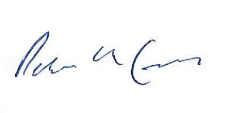 Signed ……………………………………			Presiding OfficerPapers Issued	304		Papers returned	204	Spoilt Papers	0		Percentage Poll	67% Stage atwhich electedSurname(alphabeticalorder)FullChristianNamesTitleor form of addressAddress -includingpostcodee-mail addressYear ofbirth1555YouingsDriverRobinsonStobartAdrianRogerSimonJoThe Ven DrThe RevdThe RevdThe Revd56 Grange Road, Saltford, Bristol, BS31 3AGThe Rectory, 71 Priory Close, Bath, BA2 5AP7 Paganel Road, Minehead, TA24 5ET21 Higher Beacon, Ilminster, TA19 9AJadbath@bathwells.anglican.org  rector@stmichaelsbath.org.uk vicarmineheadparish@gmail.com revdjstobart@outlook.com 1965196419671970